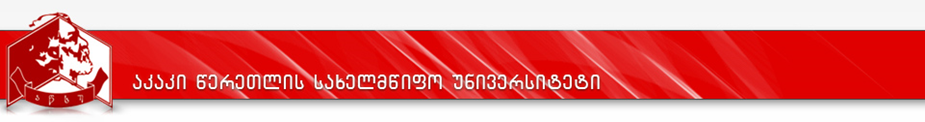 კურიკულუმისასწავლო გეგმა  2021-2022პროგრამის დასახელება: ევროპისმცოდნეობამისანიჭებელი კვალიფიკაცია:  ევროპისმცოდნეობის მაგისტრიპროგრამის დასახელებაპროგრამის დასახელებაევროპისმცოდნეობა/European Studies ევროპისმცოდნეობა/European Studies მისანიჭებელი აკადემიური ხარისხი/კვალიფიკაციამისანიჭებელი აკადემიური ხარისხი/კვალიფიკაციაევროპისმცოდნეობის მაგისტრი / MA in European Studies ევროპისმცოდნეობის მაგისტრი / MA in European Studies ფაკულტეტის დასახელებაფაკულტეტის დასახელებაჰუმანიტარულ მეცნიერებათა ფაკულტეტი ჰუმანიტარულ მეცნიერებათა ფაკულტეტი პროგრამის ხელმძღვანელი/ხელმძღვანელები/კოორდინატორიპროგრამის ხელმძღვანელი/ხელმძღვანელები/კოორდინატორისაგანმანათლებლო პროგრამის ხელმძღვანელები: პროფესორი ირმა ყიფიანი ტელ. +995431 27 96 27 (სახლი)   +995 599405652 (მობილური) ელ.ფოსტა: irma_kipiani@yahoo.deასოც. პროფესორი ირმა გრძელიძეტელ. +995431241420                       +995 599 772620ელ.ფოსტა: igrdzelidze@yahoo.comსაგანმანათლებლო პროგრამის ხელმძღვანელები: პროფესორი ირმა ყიფიანი ტელ. +995431 27 96 27 (სახლი)   +995 599405652 (მობილური) ელ.ფოსტა: irma_kipiani@yahoo.deასოც. პროფესორი ირმა გრძელიძეტელ. +995431241420                       +995 599 772620ელ.ფოსტა: igrdzelidze@yahoo.comპროგრამის ხანგრძლივობა/მოცულობა (სემესტრი, კრედიტების რაოდენობა)პროგრამის ხანგრძლივობა/მოცულობა (სემესტრი, კრედიტების რაოდენობა) საგანმანათლებლო პროგრამა მოიცავს 120 ECTS კრედიტს. ერთი კრედიტი აწსუ–ში უტოლდება  25 აკადემიურ საათს. პროგრამის ხანგრძლივობა შეადგენს 2 აკადემიურ წელიწადს (4 სემესტრი).პროგრამის სასწავლო კომპონენტი შეადგენს 90 კრედიტს:პროგრამის სავალდებულო კურსები -  30 კრედიტიპროგრამის არჩევითი მოდულის ძირითადი კურსები – 45 კრედიტიარჩევითი კურსები – 10 კრედიტიპრაქტიკა – 5 კრედიტი კვლევითი კომპონენტი: - 30 კრედიტს. საგანმანათლებლო პროგრამა მოიცავს 120 ECTS კრედიტს. ერთი კრედიტი აწსუ–ში უტოლდება  25 აკადემიურ საათს. პროგრამის ხანგრძლივობა შეადგენს 2 აკადემიურ წელიწადს (4 სემესტრი).პროგრამის სასწავლო კომპონენტი შეადგენს 90 კრედიტს:პროგრამის სავალდებულო კურსები -  30 კრედიტიპროგრამის არჩევითი მოდულის ძირითადი კურსები – 45 კრედიტიარჩევითი კურსები – 10 კრედიტიპრაქტიკა – 5 კრედიტი კვლევითი კომპონენტი: - 30 კრედიტს.სწავლების ენასწავლების ენასწავლების ენაქართულიქართულიპროგრამის შემუშავებისა და განახლების თარიღები;პროგრამის შემუშავებისა და განახლების თარიღები;პროგრამის შემუშავებისა და განახლების თარიღები;აკრედიტაციის საბჭოს გადაწყვეტილება: №21 ; 25.02.2015ფაკულტეტის საბჭოს გადაწყვეტილება ოქმი   № 1    08.09.2021აკადემიური საბჭოს გადაწყვეტილება № 1 (21/22) 17.09.21აკრედიტაციის საბჭოს გადაწყვეტილება: №21 ; 25.02.2015ფაკულტეტის საბჭოს გადაწყვეტილება ოქმი   № 1    08.09.2021აკადემიური საბჭოს გადაწყვეტილება № 1 (21/22) 17.09.21პროგრამაზე დაშვების წინაპირობები (მოთხოვნები) პროგრამაზე დაშვების წინაპირობები (მოთხოვნები) პროგრამაზე დაშვების წინაპირობები (მოთხოვნები) პროგრამაზე დაშვების წინაპირობები (მოთხოვნები) პროგრამაზე დაშვების წინაპირობები (მოთხოვნები) ბაკალავრის ხარისხი ან მისი ექვივალენტური განათლება;ერთიანი ეროვნული სამაგისტრო გამოცდა; საუნივერსიტეტო სამაგისტრო გამოცდა სპეციალობაში (რომელიც ტარდება აწსუ–ს რეგულაციის მიხედვით და შესაბამისი ინფორმაცია ხელმისაწვდომია უნივერსიტეტის ვებ-გვერდზე). აპლიკანტი უნდა ფლობდეს უცხო/ევროპულს ენის ცოდნის B2 დონეს, რაც დასტურდება საუნივერსიტეტო გამოცდით უცხო/ევროპულ ენაში ან შესაბამისი საერთაშორისო სერთიფიკატის ფლობით.ბაკალავრის ხარისხი ან მისი ექვივალენტური განათლება;ერთიანი ეროვნული სამაგისტრო გამოცდა; საუნივერსიტეტო სამაგისტრო გამოცდა სპეციალობაში (რომელიც ტარდება აწსუ–ს რეგულაციის მიხედვით და შესაბამისი ინფორმაცია ხელმისაწვდომია უნივერსიტეტის ვებ-გვერდზე). აპლიკანტი უნდა ფლობდეს უცხო/ევროპულს ენის ცოდნის B2 დონეს, რაც დასტურდება საუნივერსიტეტო გამოცდით უცხო/ევროპულ ენაში ან შესაბამისი საერთაშორისო სერთიფიკატის ფლობით.ბაკალავრის ხარისხი ან მისი ექვივალენტური განათლება;ერთიანი ეროვნული სამაგისტრო გამოცდა; საუნივერსიტეტო სამაგისტრო გამოცდა სპეციალობაში (რომელიც ტარდება აწსუ–ს რეგულაციის მიხედვით და შესაბამისი ინფორმაცია ხელმისაწვდომია უნივერსიტეტის ვებ-გვერდზე). აპლიკანტი უნდა ფლობდეს უცხო/ევროპულს ენის ცოდნის B2 დონეს, რაც დასტურდება საუნივერსიტეტო გამოცდით უცხო/ევროპულ ენაში ან შესაბამისი საერთაშორისო სერთიფიკატის ფლობით.ბაკალავრის ხარისხი ან მისი ექვივალენტური განათლება;ერთიანი ეროვნული სამაგისტრო გამოცდა; საუნივერსიტეტო სამაგისტრო გამოცდა სპეციალობაში (რომელიც ტარდება აწსუ–ს რეგულაციის მიხედვით და შესაბამისი ინფორმაცია ხელმისაწვდომია უნივერსიტეტის ვებ-გვერდზე). აპლიკანტი უნდა ფლობდეს უცხო/ევროპულს ენის ცოდნის B2 დონეს, რაც დასტურდება საუნივერსიტეტო გამოცდით უცხო/ევროპულ ენაში ან შესაბამისი საერთაშორისო სერთიფიკატის ფლობით.ბაკალავრის ხარისხი ან მისი ექვივალენტური განათლება;ერთიანი ეროვნული სამაგისტრო გამოცდა; საუნივერსიტეტო სამაგისტრო გამოცდა სპეციალობაში (რომელიც ტარდება აწსუ–ს რეგულაციის მიხედვით და შესაბამისი ინფორმაცია ხელმისაწვდომია უნივერსიტეტის ვებ-გვერდზე). აპლიკანტი უნდა ფლობდეს უცხო/ევროპულს ენის ცოდნის B2 დონეს, რაც დასტურდება საუნივერსიტეტო გამოცდით უცხო/ევროპულ ენაში ან შესაბამისი საერთაშორისო სერთიფიკატის ფლობით.პროგრამის მიზნებიპროგრამის მიზნებიპროგრამის მიზნებიპროგრამის მიზნებიპროგრამის მიზნებისამაგისტრო პროგრამა ევროპისმცოდნეობაში მულტიდისციპლინარული პროგრამაა, რომლის მიზანია, მისცეს სტუდენტს ევროპულ საზოგადოებასთან, მის კულტურასთან, ფასეულობებთან, ისტორიულ-პოლიტიკურ და ეკონომიკურ პროცესებთან დაკავშირებული ასპექტების შესახებ ფართო ცოდნა, გააცნოს სტუდენტებს ევროპაში მიმდინარე პროცესები სხვადასხვა დისციპლინის პერსპექტივიდან. პროგრამა ითვალისწინებს ევროპის სოციოკულტურული, გეოპოლიტიკური, ეკონომიკური ერთობის, ღირებულებების, ევროინტეგრაციის საკითხების  შესწავლას. პროგრამა იძლევა შესაბამისი კომპეტენციების განვითარების შესაძლებლობას, როგორც ჰუმანიტარული, ენა-ლიტერატურა-კულტურა და სოციალურ–ეკონომიკური მიმართულებების, ევროპის პოლიტიკა და ეკონომიკა,  კუთხით. სამაგისტრო პროგრამის მიზანია მოამზადოს ევროპისმცოდნეობის სპეციალისტები, რომელთაც ექნებათ ღრმა და სისტემური ცოდნა აღნიშნულ დარგში. პროგრამა სტუდენტს მისცემს ფართო ცოდნას  ევროპის წამყვანი ქვეყნების ისტორიის, იდეების, კულტურის, ეკონომიკის, სამართლის, ინსტიტუციური, მმართველობის სისტემის,  სოციალური პროცესებისა და სხვა სფეროების შესახებ მსოფლიო-ისტორიული პროცესების კონტექსტში; ასევე ფართო თეორიული ცოდნას  ევროპის ქვეყნების ინტეგრაციის იდეებზე, კონცეფციებზე, პროცესებზე; ჩამოუყალიბებს ევროპის ისტორიის, კულტურის, ევროკავშირის ენობრივი პოლიტიკის, ევროპასთან საქართველოს კულტურული ურთიერთობების კომპეტენციას. პი საქმიანობისათვის.სამაგისტრო პროგრამა ევროპისმცოდნეობაში მულტიდისციპლინარული პროგრამაა, რომლის მიზანია, მისცეს სტუდენტს ევროპულ საზოგადოებასთან, მის კულტურასთან, ფასეულობებთან, ისტორიულ-პოლიტიკურ და ეკონომიკურ პროცესებთან დაკავშირებული ასპექტების შესახებ ფართო ცოდნა, გააცნოს სტუდენტებს ევროპაში მიმდინარე პროცესები სხვადასხვა დისციპლინის პერსპექტივიდან. პროგრამა ითვალისწინებს ევროპის სოციოკულტურული, გეოპოლიტიკური, ეკონომიკური ერთობის, ღირებულებების, ევროინტეგრაციის საკითხების  შესწავლას. პროგრამა იძლევა შესაბამისი კომპეტენციების განვითარების შესაძლებლობას, როგორც ჰუმანიტარული, ენა-ლიტერატურა-კულტურა და სოციალურ–ეკონომიკური მიმართულებების, ევროპის პოლიტიკა და ეკონომიკა,  კუთხით. სამაგისტრო პროგრამის მიზანია მოამზადოს ევროპისმცოდნეობის სპეციალისტები, რომელთაც ექნებათ ღრმა და სისტემური ცოდნა აღნიშნულ დარგში. პროგრამა სტუდენტს მისცემს ფართო ცოდნას  ევროპის წამყვანი ქვეყნების ისტორიის, იდეების, კულტურის, ეკონომიკის, სამართლის, ინსტიტუციური, მმართველობის სისტემის,  სოციალური პროცესებისა და სხვა სფეროების შესახებ მსოფლიო-ისტორიული პროცესების კონტექსტში; ასევე ფართო თეორიული ცოდნას  ევროპის ქვეყნების ინტეგრაციის იდეებზე, კონცეფციებზე, პროცესებზე; ჩამოუყალიბებს ევროპის ისტორიის, კულტურის, ევროკავშირის ენობრივი პოლიტიკის, ევროპასთან საქართველოს კულტურული ურთიერთობების კომპეტენციას. პი საქმიანობისათვის.სამაგისტრო პროგრამა ევროპისმცოდნეობაში მულტიდისციპლინარული პროგრამაა, რომლის მიზანია, მისცეს სტუდენტს ევროპულ საზოგადოებასთან, მის კულტურასთან, ფასეულობებთან, ისტორიულ-პოლიტიკურ და ეკონომიკურ პროცესებთან დაკავშირებული ასპექტების შესახებ ფართო ცოდნა, გააცნოს სტუდენტებს ევროპაში მიმდინარე პროცესები სხვადასხვა დისციპლინის პერსპექტივიდან. პროგრამა ითვალისწინებს ევროპის სოციოკულტურული, გეოპოლიტიკური, ეკონომიკური ერთობის, ღირებულებების, ევროინტეგრაციის საკითხების  შესწავლას. პროგრამა იძლევა შესაბამისი კომპეტენციების განვითარების შესაძლებლობას, როგორც ჰუმანიტარული, ენა-ლიტერატურა-კულტურა და სოციალურ–ეკონომიკური მიმართულებების, ევროპის პოლიტიკა და ეკონომიკა,  კუთხით. სამაგისტრო პროგრამის მიზანია მოამზადოს ევროპისმცოდნეობის სპეციალისტები, რომელთაც ექნებათ ღრმა და სისტემური ცოდნა აღნიშნულ დარგში. პროგრამა სტუდენტს მისცემს ფართო ცოდნას  ევროპის წამყვანი ქვეყნების ისტორიის, იდეების, კულტურის, ეკონომიკის, სამართლის, ინსტიტუციური, მმართველობის სისტემის,  სოციალური პროცესებისა და სხვა სფეროების შესახებ მსოფლიო-ისტორიული პროცესების კონტექსტში; ასევე ფართო თეორიული ცოდნას  ევროპის ქვეყნების ინტეგრაციის იდეებზე, კონცეფციებზე, პროცესებზე; ჩამოუყალიბებს ევროპის ისტორიის, კულტურის, ევროკავშირის ენობრივი პოლიტიკის, ევროპასთან საქართველოს კულტურული ურთიერთობების კომპეტენციას. პი საქმიანობისათვის.სამაგისტრო პროგრამა ევროპისმცოდნეობაში მულტიდისციპლინარული პროგრამაა, რომლის მიზანია, მისცეს სტუდენტს ევროპულ საზოგადოებასთან, მის კულტურასთან, ფასეულობებთან, ისტორიულ-პოლიტიკურ და ეკონომიკურ პროცესებთან დაკავშირებული ასპექტების შესახებ ფართო ცოდნა, გააცნოს სტუდენტებს ევროპაში მიმდინარე პროცესები სხვადასხვა დისციპლინის პერსპექტივიდან. პროგრამა ითვალისწინებს ევროპის სოციოკულტურული, გეოპოლიტიკური, ეკონომიკური ერთობის, ღირებულებების, ევროინტეგრაციის საკითხების  შესწავლას. პროგრამა იძლევა შესაბამისი კომპეტენციების განვითარების შესაძლებლობას, როგორც ჰუმანიტარული, ენა-ლიტერატურა-კულტურა და სოციალურ–ეკონომიკური მიმართულებების, ევროპის პოლიტიკა და ეკონომიკა,  კუთხით. სამაგისტრო პროგრამის მიზანია მოამზადოს ევროპისმცოდნეობის სპეციალისტები, რომელთაც ექნებათ ღრმა და სისტემური ცოდნა აღნიშნულ დარგში. პროგრამა სტუდენტს მისცემს ფართო ცოდნას  ევროპის წამყვანი ქვეყნების ისტორიის, იდეების, კულტურის, ეკონომიკის, სამართლის, ინსტიტუციური, მმართველობის სისტემის,  სოციალური პროცესებისა და სხვა სფეროების შესახებ მსოფლიო-ისტორიული პროცესების კონტექსტში; ასევე ფართო თეორიული ცოდნას  ევროპის ქვეყნების ინტეგრაციის იდეებზე, კონცეფციებზე, პროცესებზე; ჩამოუყალიბებს ევროპის ისტორიის, კულტურის, ევროკავშირის ენობრივი პოლიტიკის, ევროპასთან საქართველოს კულტურული ურთიერთობების კომპეტენციას. პი საქმიანობისათვის.სამაგისტრო პროგრამა ევროპისმცოდნეობაში მულტიდისციპლინარული პროგრამაა, რომლის მიზანია, მისცეს სტუდენტს ევროპულ საზოგადოებასთან, მის კულტურასთან, ფასეულობებთან, ისტორიულ-პოლიტიკურ და ეკონომიკურ პროცესებთან დაკავშირებული ასპექტების შესახებ ფართო ცოდნა, გააცნოს სტუდენტებს ევროპაში მიმდინარე პროცესები სხვადასხვა დისციპლინის პერსპექტივიდან. პროგრამა ითვალისწინებს ევროპის სოციოკულტურული, გეოპოლიტიკური, ეკონომიკური ერთობის, ღირებულებების, ევროინტეგრაციის საკითხების  შესწავლას. პროგრამა იძლევა შესაბამისი კომპეტენციების განვითარების შესაძლებლობას, როგორც ჰუმანიტარული, ენა-ლიტერატურა-კულტურა და სოციალურ–ეკონომიკური მიმართულებების, ევროპის პოლიტიკა და ეკონომიკა,  კუთხით. სამაგისტრო პროგრამის მიზანია მოამზადოს ევროპისმცოდნეობის სპეციალისტები, რომელთაც ექნებათ ღრმა და სისტემური ცოდნა აღნიშნულ დარგში. პროგრამა სტუდენტს მისცემს ფართო ცოდნას  ევროპის წამყვანი ქვეყნების ისტორიის, იდეების, კულტურის, ეკონომიკის, სამართლის, ინსტიტუციური, მმართველობის სისტემის,  სოციალური პროცესებისა და სხვა სფეროების შესახებ მსოფლიო-ისტორიული პროცესების კონტექსტში; ასევე ფართო თეორიული ცოდნას  ევროპის ქვეყნების ინტეგრაციის იდეებზე, კონცეფციებზე, პროცესებზე; ჩამოუყალიბებს ევროპის ისტორიის, კულტურის, ევროკავშირის ენობრივი პოლიტიკის, ევროპასთან საქართველოს კულტურული ურთიერთობების კომპეტენციას. პი საქმიანობისათვის.სწავლის შედეგები  (ზოგადი და დარგობრივი კომპეტენციები)(სწავლის შედეგების რუქა ახლავს დანართის სახით, იხ. დანართი 2)სწავლის შედეგები  (ზოგადი და დარგობრივი კომპეტენციები)(სწავლის შედეგების რუქა ახლავს დანართის სახით, იხ. დანართი 2)სწავლის შედეგები  (ზოგადი და დარგობრივი კომპეტენციები)(სწავლის შედეგების რუქა ახლავს დანართის სახით, იხ. დანართი 2)სწავლის შედეგები  (ზოგადი და დარგობრივი კომპეტენციები)(სწავლის შედეგების რუქა ახლავს დანართის სახით, იხ. დანართი 2)სწავლის შედეგები  (ზოგადი და დარგობრივი კომპეტენციები)(სწავლის შედეგების რუქა ახლავს დანართის სახით, იხ. დანართი 2)ცოდნა და გაცნობიერებაკურსდამთავრებული აცნობიერებს ევროკავშირის ინსტიტუტების როლს, ფუნქციებს და მნიშვნელობას ევროპის პოლიტიკურ, ეკონომიკურ და სოციალურ კონტექსტში; გამოიმუშავებს ევროპული მოვლენების, პროცესებისა და პოლიტიკის გააზრებისა და ადეკვატურად რეაგირების უნარს.კურსდამთავრებული აქვს ღრმა და სისტემური ცოდნა ევროპისმცოდნეობაში. ინტერდისციპლინარული მიდგომის საფუძველზე, შეძლებს ერთმანეთს დაუკავშიროს მოვლენები სხვადასხვა სფეროდან, მოახდინოს მათი კომპლექსური ანალიზი და გამოიტანოს ლოგიკური დასკვნები. გარდა ამისა, ფლობს ღრმა დარგობრივ ცოდნას ევროპის ქვეყნების ისტორიაში, პოლიტიკაში, ეკონომიკაში, სამართალში, ლიტერატურაში, ფილოსოფიაში, კულტურაში. კურსდამთავრებულს აქვს ფართო ცოდნა ევროპის ქვეყნების ენობრივი ლანდშაფტის, ლიტერატურული პროცესების, ისტორიის, იდეების, ხელოვნების, კულტურის, სახელმწიფოებრივი მოწყობის, ეკონომიკის და პოლიტიკის შესახებ,  ევროკავშირის ინსტიტუტების  ჩამოყალიბების და განვითარების, მათი სტრუქტურებისა და ფუნქციების შესახებ. პროგრამის სამეცნიერო-კვლევითი კომპონენტის წილის მნიშვნელოვანი კურსდამთავრებული აცნობიერებს ევროკავშირის ინსტიტუტების როლს, ფუნქციებს და მნიშვნელობას ევროპის პოლიტიკურ, ეკონომიკურ და სოციალურ კონტექსტში; გამოიმუშავებს ევროპული მოვლენების, პროცესებისა და პოლიტიკის გააზრებისა და ადეკვატურად რეაგირების უნარს.კურსდამთავრებული აქვს ღრმა და სისტემური ცოდნა ევროპისმცოდნეობაში. ინტერდისციპლინარული მიდგომის საფუძველზე, შეძლებს ერთმანეთს დაუკავშიროს მოვლენები სხვადასხვა სფეროდან, მოახდინოს მათი კომპლექსური ანალიზი და გამოიტანოს ლოგიკური დასკვნები. გარდა ამისა, ფლობს ღრმა დარგობრივ ცოდნას ევროპის ქვეყნების ისტორიაში, პოლიტიკაში, ეკონომიკაში, სამართალში, ლიტერატურაში, ფილოსოფიაში, კულტურაში. კურსდამთავრებულს აქვს ფართო ცოდნა ევროპის ქვეყნების ენობრივი ლანდშაფტის, ლიტერატურული პროცესების, ისტორიის, იდეების, ხელოვნების, კულტურის, სახელმწიფოებრივი მოწყობის, ეკონომიკის და პოლიტიკის შესახებ,  ევროკავშირის ინსტიტუტების  ჩამოყალიბების და განვითარების, მათი სტრუქტურებისა და ფუნქციების შესახებ. პროგრამის სამეცნიერო-კვლევითი კომპონენტის წილის მნიშვნელოვანი კურსდამთავრებული აცნობიერებს ევროკავშირის ინსტიტუტების როლს, ფუნქციებს და მნიშვნელობას ევროპის პოლიტიკურ, ეკონომიკურ და სოციალურ კონტექსტში; გამოიმუშავებს ევროპული მოვლენების, პროცესებისა და პოლიტიკის გააზრებისა და ადეკვატურად რეაგირების უნარს.კურსდამთავრებული აქვს ღრმა და სისტემური ცოდნა ევროპისმცოდნეობაში. ინტერდისციპლინარული მიდგომის საფუძველზე, შეძლებს ერთმანეთს დაუკავშიროს მოვლენები სხვადასხვა სფეროდან, მოახდინოს მათი კომპლექსური ანალიზი და გამოიტანოს ლოგიკური დასკვნები. გარდა ამისა, ფლობს ღრმა დარგობრივ ცოდნას ევროპის ქვეყნების ისტორიაში, პოლიტიკაში, ეკონომიკაში, სამართალში, ლიტერატურაში, ფილოსოფიაში, კულტურაში. კურსდამთავრებულს აქვს ფართო ცოდნა ევროპის ქვეყნების ენობრივი ლანდშაფტის, ლიტერატურული პროცესების, ისტორიის, იდეების, ხელოვნების, კულტურის, სახელმწიფოებრივი მოწყობის, ეკონომიკის და პოლიტიკის შესახებ,  ევროკავშირის ინსტიტუტების  ჩამოყალიბების და განვითარების, მათი სტრუქტურებისა და ფუნქციების შესახებ. პროგრამის სამეცნიერო-კვლევითი კომპონენტის წილის მნიშვნელოვანი კურსდამთავრებული აცნობიერებს ევროკავშირის ინსტიტუტების როლს, ფუნქციებს და მნიშვნელობას ევროპის პოლიტიკურ, ეკონომიკურ და სოციალურ კონტექსტში; გამოიმუშავებს ევროპული მოვლენების, პროცესებისა და პოლიტიკის გააზრებისა და ადეკვატურად რეაგირების უნარს.კურსდამთავრებული აქვს ღრმა და სისტემური ცოდნა ევროპისმცოდნეობაში. ინტერდისციპლინარული მიდგომის საფუძველზე, შეძლებს ერთმანეთს დაუკავშიროს მოვლენები სხვადასხვა სფეროდან, მოახდინოს მათი კომპლექსური ანალიზი და გამოიტანოს ლოგიკური დასკვნები. გარდა ამისა, ფლობს ღრმა დარგობრივ ცოდნას ევროპის ქვეყნების ისტორიაში, პოლიტიკაში, ეკონომიკაში, სამართალში, ლიტერატურაში, ფილოსოფიაში, კულტურაში. კურსდამთავრებულს აქვს ფართო ცოდნა ევროპის ქვეყნების ენობრივი ლანდშაფტის, ლიტერატურული პროცესების, ისტორიის, იდეების, ხელოვნების, კულტურის, სახელმწიფოებრივი მოწყობის, ეკონომიკის და პოლიტიკის შესახებ,  ევროკავშირის ინსტიტუტების  ჩამოყალიბების და განვითარების, მათი სტრუქტურებისა და ფუნქციების შესახებ. პროგრამის სამეცნიერო-კვლევითი კომპონენტის წილის მნიშვნელოვანი ცოდნის პრაქტიკაში გამოყენების უნარიპროგრამის დასრულების შემდეგ, შეძენილი კოგნიტურ-მეთოდოლოგიური საფუძველების, დარგობრივი და მეცნიერული კომპეტენციების გათვალისწინებით კურსდამთავრებული შეძლებს  უმაღლესი განათლების მესამე საფეხურზე-დოქტორანტურაში-სწავლის გაგრძელებას, მეცნიერული კომპეტენციებისა და უნარ-ჩვევების გაღრმავებისა და სრულყოფის მიზნით. მაგისტრატურის დასრულების შემდგომ ის შეძლებს ევროპისმცოდნეობაში ახალი, ორიგინალური კვლევის დამოუკიდებლად განხორციელებას უახლესი მეთოდების გამოყენებით, კურსდამთავრებულს ექნება ცოდნა და პრაქტიკული უნარები, გადაწყვიტოს სხვადასხვა დარგობრივი თუ ზოგადი პრობლემური საკითხები და მათ გადასაჭრელად მიმართოს სტანდარტულ თუ სპეციფიკურ მეთოდებს. კურსდამთავრებული შეძლებს ასევე, კვლევითი ან პრაქტიკული ხასიათის პროექტის განხორციელებას წინასწარ განსაზღვრული მითითებების შესაბამისად. პროგრამის დასრულების შემდეგ, შეძენილი კოგნიტურ-მეთოდოლოგიური საფუძველების, დარგობრივი და მეცნიერული კომპეტენციების გათვალისწინებით კურსდამთავრებული შეძლებს  უმაღლესი განათლების მესამე საფეხურზე-დოქტორანტურაში-სწავლის გაგრძელებას, მეცნიერული კომპეტენციებისა და უნარ-ჩვევების გაღრმავებისა და სრულყოფის მიზნით. მაგისტრატურის დასრულების შემდგომ ის შეძლებს ევროპისმცოდნეობაში ახალი, ორიგინალური კვლევის დამოუკიდებლად განხორციელებას უახლესი მეთოდების გამოყენებით, კურსდამთავრებულს ექნება ცოდნა და პრაქტიკული უნარები, გადაწყვიტოს სხვადასხვა დარგობრივი თუ ზოგადი პრობლემური საკითხები და მათ გადასაჭრელად მიმართოს სტანდარტულ თუ სპეციფიკურ მეთოდებს. კურსდამთავრებული შეძლებს ასევე, კვლევითი ან პრაქტიკული ხასიათის პროექტის განხორციელებას წინასწარ განსაზღვრული მითითებების შესაბამისად. პროგრამის დასრულების შემდეგ, შეძენილი კოგნიტურ-მეთოდოლოგიური საფუძველების, დარგობრივი და მეცნიერული კომპეტენციების გათვალისწინებით კურსდამთავრებული შეძლებს  უმაღლესი განათლების მესამე საფეხურზე-დოქტორანტურაში-სწავლის გაგრძელებას, მეცნიერული კომპეტენციებისა და უნარ-ჩვევების გაღრმავებისა და სრულყოფის მიზნით. მაგისტრატურის დასრულების შემდგომ ის შეძლებს ევროპისმცოდნეობაში ახალი, ორიგინალური კვლევის დამოუკიდებლად განხორციელებას უახლესი მეთოდების გამოყენებით, კურსდამთავრებულს ექნება ცოდნა და პრაქტიკული უნარები, გადაწყვიტოს სხვადასხვა დარგობრივი თუ ზოგადი პრობლემური საკითხები და მათ გადასაჭრელად მიმართოს სტანდარტულ თუ სპეციფიკურ მეთოდებს. კურსდამთავრებული შეძლებს ასევე, კვლევითი ან პრაქტიკული ხასიათის პროექტის განხორციელებას წინასწარ განსაზღვრული მითითებების შესაბამისად. პროგრამის დასრულების შემდეგ, შეძენილი კოგნიტურ-მეთოდოლოგიური საფუძველების, დარგობრივი და მეცნიერული კომპეტენციების გათვალისწინებით კურსდამთავრებული შეძლებს  უმაღლესი განათლების მესამე საფეხურზე-დოქტორანტურაში-სწავლის გაგრძელებას, მეცნიერული კომპეტენციებისა და უნარ-ჩვევების გაღრმავებისა და სრულყოფის მიზნით. მაგისტრატურის დასრულების შემდგომ ის შეძლებს ევროპისმცოდნეობაში ახალი, ორიგინალური კვლევის დამოუკიდებლად განხორციელებას უახლესი მეთოდების გამოყენებით, კურსდამთავრებულს ექნება ცოდნა და პრაქტიკული უნარები, გადაწყვიტოს სხვადასხვა დარგობრივი თუ ზოგადი პრობლემური საკითხები და მათ გადასაჭრელად მიმართოს სტანდარტულ თუ სპეციფიკურ მეთოდებს. კურსდამთავრებული შეძლებს ასევე, კვლევითი ან პრაქტიკული ხასიათის პროექტის განხორციელებას წინასწარ განსაზღვრული მითითებების შესაბამისად. დასკვნის უნარიკურსდამთავრებული შეძლებს ევროპისმცოდნეობის მულტიდისციპლინარული ქვედარგის სხვადასხვა სფეროში ძირითადი პრობლემების ჩამოყალიბებას, ცალკეული თემების შესახებ წერილობით თუ ზეპირ მსჯელობას, სისტემატიზაციას და კრიტიკული ანალიზის შემდეგ სათანადო დასაბუთებული დასკვნების ჩამოყალიბებას, ასევე განყენებული მონაცემებისა და სიტუაციების ანალიზსს სტანდარტული და ზოგიერთი გამორჩეული მეთოდის გამოყენებით. სამაგისტრო პროგრამა კურსდამთავრებული შესძენს ევროპისმცოდნეობაში დამოუკიდებლად მეცნიერული მუშაობისა და კვლევის, უახლეს სამეცნიერო მონაცემებზე დაყრდნობით ინფორმაციის ინოვაციური სინთეზის უნარს.კურსდამთავრებული შეძლებს ევროპისმცოდნეობის მულტიდისციპლინარული ქვედარგის სხვადასხვა სფეროში ძირითადი პრობლემების ჩამოყალიბებას, ცალკეული თემების შესახებ წერილობით თუ ზეპირ მსჯელობას, სისტემატიზაციას და კრიტიკული ანალიზის შემდეგ სათანადო დასაბუთებული დასკვნების ჩამოყალიბებას, ასევე განყენებული მონაცემებისა და სიტუაციების ანალიზსს სტანდარტული და ზოგიერთი გამორჩეული მეთოდის გამოყენებით. სამაგისტრო პროგრამა კურსდამთავრებული შესძენს ევროპისმცოდნეობაში დამოუკიდებლად მეცნიერული მუშაობისა და კვლევის, უახლეს სამეცნიერო მონაცემებზე დაყრდნობით ინფორმაციის ინოვაციური სინთეზის უნარს.კურსდამთავრებული შეძლებს ევროპისმცოდნეობის მულტიდისციპლინარული ქვედარგის სხვადასხვა სფეროში ძირითადი პრობლემების ჩამოყალიბებას, ცალკეული თემების შესახებ წერილობით თუ ზეპირ მსჯელობას, სისტემატიზაციას და კრიტიკული ანალიზის შემდეგ სათანადო დასაბუთებული დასკვნების ჩამოყალიბებას, ასევე განყენებული მონაცემებისა და სიტუაციების ანალიზსს სტანდარტული და ზოგიერთი გამორჩეული მეთოდის გამოყენებით. სამაგისტრო პროგრამა კურსდამთავრებული შესძენს ევროპისმცოდნეობაში დამოუკიდებლად მეცნიერული მუშაობისა და კვლევის, უახლეს სამეცნიერო მონაცემებზე დაყრდნობით ინფორმაციის ინოვაციური სინთეზის უნარს.კურსდამთავრებული შეძლებს ევროპისმცოდნეობის მულტიდისციპლინარული ქვედარგის სხვადასხვა სფეროში ძირითადი პრობლემების ჩამოყალიბებას, ცალკეული თემების შესახებ წერილობით თუ ზეპირ მსჯელობას, სისტემატიზაციას და კრიტიკული ანალიზის შემდეგ სათანადო დასაბუთებული დასკვნების ჩამოყალიბებას, ასევე განყენებული მონაცემებისა და სიტუაციების ანალიზსს სტანდარტული და ზოგიერთი გამორჩეული მეთოდის გამოყენებით. სამაგისტრო პროგრამა კურსდამთავრებული შესძენს ევროპისმცოდნეობაში დამოუკიდებლად მეცნიერული მუშაობისა და კვლევის, უახლეს სამეცნიერო მონაცემებზე დაყრდნობით ინფორმაციის ინოვაციური სინთეზის უნარს.კომუნიკაციის უნარიკურსდამთავრებულს  ექნება ძირითადი უნარი თანმიმდევრულად და აკადემიურად ჩამოაყალიბოს იდეები და მოსაზრებები ევროპისმცოდნეობის საკითხების ირგვლივ. დარგის სფეროს შესაბამისი ტერნიმოლოგიის გამოყენებით ქართულ და უცხო ენაზე კომუნიკაციის უანრი; იდეების, არსებული პრობლემებისა და მათი გადაჭრის გზების შესახებ დეტალური წერილობითი ანგარიშების მომზადება; პრობლემებისა და თემების განსხვავებული პერსპექტივებისა და განზომილებების ჩამოყალიბება.კურსდამთავრებულს  ექნება ძირითადი უნარი თანმიმდევრულად და აკადემიურად ჩამოაყალიბოს იდეები და მოსაზრებები ევროპისმცოდნეობის საკითხების ირგვლივ. დარგის სფეროს შესაბამისი ტერნიმოლოგიის გამოყენებით ქართულ და უცხო ენაზე კომუნიკაციის უანრი; იდეების, არსებული პრობლემებისა და მათი გადაჭრის გზების შესახებ დეტალური წერილობითი ანგარიშების მომზადება; პრობლემებისა და თემების განსხვავებული პერსპექტივებისა და განზომილებების ჩამოყალიბება.კურსდამთავრებულს  ექნება ძირითადი უნარი თანმიმდევრულად და აკადემიურად ჩამოაყალიბოს იდეები და მოსაზრებები ევროპისმცოდნეობის საკითხების ირგვლივ. დარგის სფეროს შესაბამისი ტერნიმოლოგიის გამოყენებით ქართულ და უცხო ენაზე კომუნიკაციის უანრი; იდეების, არსებული პრობლემებისა და მათი გადაჭრის გზების შესახებ დეტალური წერილობითი ანგარიშების მომზადება; პრობლემებისა და თემების განსხვავებული პერსპექტივებისა და განზომილებების ჩამოყალიბება.კურსდამთავრებულს  ექნება ძირითადი უნარი თანმიმდევრულად და აკადემიურად ჩამოაყალიბოს იდეები და მოსაზრებები ევროპისმცოდნეობის საკითხების ირგვლივ. დარგის სფეროს შესაბამისი ტერნიმოლოგიის გამოყენებით ქართულ და უცხო ენაზე კომუნიკაციის უანრი; იდეების, არსებული პრობლემებისა და მათი გადაჭრის გზების შესახებ დეტალური წერილობითი ანგარიშების მომზადება; პრობლემებისა და თემების განსხვავებული პერსპექტივებისა და განზომილებების ჩამოყალიბება.სწავლის უნარიკურსდამთავრებული  შეძლებს წავლის დამოუკიდებლად წარმართვას და კრიტიკული მოსაზრებების ჩამოყალიბებას, კვლევის სხვადასხვა მეთოდების გამოყენებსა საკითხის ანალიზისას, სამეცნიერო ლიტერატურის კრიტიკული გამოყენებას, ევროპისმცოდნეობის სფეროში კვლევითი ხასიათის ნაშრომის დაგეგმვას, ზეპირ და წერილობით ფორმაში ჩამოყალიბებას და დადგენილი სტანდარტის ფორმით წარმოდგენას, კვლევის შედეგების პრეზენტაციას, ასევე ცალკეული პრობლემის გადაჭრის გზების მოძიებას, ზოგადი მეთოდოლოგიური უნარების ადეკვატურად გამოყენებსა და ინოვაციური გადაწყვეტილების მიღებას, სასწავლო და სამეცნიერო-კვლევითი მუშაობის პროცესში თვითშეფასების მეთოდიკის გამოყენებას. კურსდამთავრებული შეძლებს საკუთარი სასწავლო პროცესის თანმიმდევრულად და მრავალმხრივად გააზრებას, შეფასებას და შემდგომი სწავლის გაგრძელებისათვის საკუთარი შესაძლებლობების განსაზღვრას.  კურსდამთავრებული  შეძლებს წავლის დამოუკიდებლად წარმართვას და კრიტიკული მოსაზრებების ჩამოყალიბებას, კვლევის სხვადასხვა მეთოდების გამოყენებსა საკითხის ანალიზისას, სამეცნიერო ლიტერატურის კრიტიკული გამოყენებას, ევროპისმცოდნეობის სფეროში კვლევითი ხასიათის ნაშრომის დაგეგმვას, ზეპირ და წერილობით ფორმაში ჩამოყალიბებას და დადგენილი სტანდარტის ფორმით წარმოდგენას, კვლევის შედეგების პრეზენტაციას, ასევე ცალკეული პრობლემის გადაჭრის გზების მოძიებას, ზოგადი მეთოდოლოგიური უნარების ადეკვატურად გამოყენებსა და ინოვაციური გადაწყვეტილების მიღებას, სასწავლო და სამეცნიერო-კვლევითი მუშაობის პროცესში თვითშეფასების მეთოდიკის გამოყენებას. კურსდამთავრებული შეძლებს საკუთარი სასწავლო პროცესის თანმიმდევრულად და მრავალმხრივად გააზრებას, შეფასებას და შემდგომი სწავლის გაგრძელებისათვის საკუთარი შესაძლებლობების განსაზღვრას.  კურსდამთავრებული  შეძლებს წავლის დამოუკიდებლად წარმართვას და კრიტიკული მოსაზრებების ჩამოყალიბებას, კვლევის სხვადასხვა მეთოდების გამოყენებსა საკითხის ანალიზისას, სამეცნიერო ლიტერატურის კრიტიკული გამოყენებას, ევროპისმცოდნეობის სფეროში კვლევითი ხასიათის ნაშრომის დაგეგმვას, ზეპირ და წერილობით ფორმაში ჩამოყალიბებას და დადგენილი სტანდარტის ფორმით წარმოდგენას, კვლევის შედეგების პრეზენტაციას, ასევე ცალკეული პრობლემის გადაჭრის გზების მოძიებას, ზოგადი მეთოდოლოგიური უნარების ადეკვატურად გამოყენებსა და ინოვაციური გადაწყვეტილების მიღებას, სასწავლო და სამეცნიერო-კვლევითი მუშაობის პროცესში თვითშეფასების მეთოდიკის გამოყენებას. კურსდამთავრებული შეძლებს საკუთარი სასწავლო პროცესის თანმიმდევრულად და მრავალმხრივად გააზრებას, შეფასებას და შემდგომი სწავლის გაგრძელებისათვის საკუთარი შესაძლებლობების განსაზღვრას.  კურსდამთავრებული  შეძლებს წავლის დამოუკიდებლად წარმართვას და კრიტიკული მოსაზრებების ჩამოყალიბებას, კვლევის სხვადასხვა მეთოდების გამოყენებსა საკითხის ანალიზისას, სამეცნიერო ლიტერატურის კრიტიკული გამოყენებას, ევროპისმცოდნეობის სფეროში კვლევითი ხასიათის ნაშრომის დაგეგმვას, ზეპირ და წერილობით ფორმაში ჩამოყალიბებას და დადგენილი სტანდარტის ფორმით წარმოდგენას, კვლევის შედეგების პრეზენტაციას, ასევე ცალკეული პრობლემის გადაჭრის გზების მოძიებას, ზოგადი მეთოდოლოგიური უნარების ადეკვატურად გამოყენებსა და ინოვაციური გადაწყვეტილების მიღებას, სასწავლო და სამეცნიერო-კვლევითი მუშაობის პროცესში თვითშეფასების მეთოდიკის გამოყენებას. კურსდამთავრებული შეძლებს საკუთარი სასწავლო პროცესის თანმიმდევრულად და მრავალმხრივად გააზრებას, შეფასებას და შემდგომი სწავლის გაგრძელებისათვის საკუთარი შესაძლებლობების განსაზღვრას.  ღირებულებებიკურსდამთავრებული ფლობს სოციალურ და ეთიკურ პასუხისმგებლობას, შეუძლია სხვათა აზრის გათვალისწინება და პატივისცემა, დამოუკიდებელი სწავლა და კვლევა, ჯგუფური მუშაობა და კვლევითი პრობლემატიკის პროექტირება. ასევე შეუძლია ღირებულებებისადმი თავისი და სხვების დამოკიდებულებების შეფასება და ახალი ღირებულებების დამკვიდრებაში წვლილის შეტანა. ამ საკითხში მისთვის განსაკუთრებით ფასეული იქნება ჰუმანიზმის ის ტენდენციები, როგორიცაა სხვათა მრავალფეროვანი კულტურული მემკვიდრეობის პატივისცემა და დაფასება. დამოუკიდებლად გააგრძელებს სწავლას და განახორციელებს პროფესიულ საქმიანობას. კურსდამთავრებული ფლობს სოციალურ და ეთიკურ პასუხისმგებლობას, შეუძლია სხვათა აზრის გათვალისწინება და პატივისცემა, დამოუკიდებელი სწავლა და კვლევა, ჯგუფური მუშაობა და კვლევითი პრობლემატიკის პროექტირება. ასევე შეუძლია ღირებულებებისადმი თავისი და სხვების დამოკიდებულებების შეფასება და ახალი ღირებულებების დამკვიდრებაში წვლილის შეტანა. ამ საკითხში მისთვის განსაკუთრებით ფასეული იქნება ჰუმანიზმის ის ტენდენციები, როგორიცაა სხვათა მრავალფეროვანი კულტურული მემკვიდრეობის პატივისცემა და დაფასება. დამოუკიდებლად გააგრძელებს სწავლას და განახორციელებს პროფესიულ საქმიანობას. კურსდამთავრებული ფლობს სოციალურ და ეთიკურ პასუხისმგებლობას, შეუძლია სხვათა აზრის გათვალისწინება და პატივისცემა, დამოუკიდებელი სწავლა და კვლევა, ჯგუფური მუშაობა და კვლევითი პრობლემატიკის პროექტირება. ასევე შეუძლია ღირებულებებისადმი თავისი და სხვების დამოკიდებულებების შეფასება და ახალი ღირებულებების დამკვიდრებაში წვლილის შეტანა. ამ საკითხში მისთვის განსაკუთრებით ფასეული იქნება ჰუმანიზმის ის ტენდენციები, როგორიცაა სხვათა მრავალფეროვანი კულტურული მემკვიდრეობის პატივისცემა და დაფასება. დამოუკიდებლად გააგრძელებს სწავლას და განახორციელებს პროფესიულ საქმიანობას. კურსდამთავრებული ფლობს სოციალურ და ეთიკურ პასუხისმგებლობას, შეუძლია სხვათა აზრის გათვალისწინება და პატივისცემა, დამოუკიდებელი სწავლა და კვლევა, ჯგუფური მუშაობა და კვლევითი პრობლემატიკის პროექტირება. ასევე შეუძლია ღირებულებებისადმი თავისი და სხვების დამოკიდებულებების შეფასება და ახალი ღირებულებების დამკვიდრებაში წვლილის შეტანა. ამ საკითხში მისთვის განსაკუთრებით ფასეული იქნება ჰუმანიზმის ის ტენდენციები, როგორიცაა სხვათა მრავალფეროვანი კულტურული მემკვიდრეობის პატივისცემა და დაფასება. დამოუკიდებლად გააგრძელებს სწავლას და განახორციელებს პროფესიულ საქმიანობას. სწავლების მეთოდებისწავლების მეთოდებისწავლების მეთოდებისწავლების მეთოდებისწავლების მეთოდებიპროგრამით გათვალისწინებული სასწავლო კურსები წაკითხულ იქნება კლასიკური ლექციის ფორმატში ინტერაქტიული მეთოდებით, რომლებიც ხელს შეუწყობენ დარგის სპეციფიკიდან გამომდინარე ინტერდისციპლინური მიდგომის დამკვიდრებას. ინტერდისციპლინურობაში კი  იგულისხმება იმ სასწავლო კურსების შეთავაზება, რომლებიც აერთიანებენ ევროპისმცოდნეობისათვის მნიშვნელოვან ცოდნას სხვადასხვა დარგიდან. ლექციასა და პრაქტიკულ მეცადინეობებზე გამოყენებული იქნება ვერბალური მეთოდი, წიგნზე მუშაობისა და დემონსტრირების მეთოდი, დისკუსია-დებატები, ქმედებაზე ორიენტირებული სწავლება, დედუქციისა და ინდუქციის, აბსტრაქციის, ანალიზისა და სინთეზის მეთოდი. პროგრამა ითვალისწინებს ასევე სწავლებისა და სწავლის უახლესი მეთოდოლოგიის - ინფორმაციულ-ტექნიკური მეთოდების - გამოყენებას სწავლების პროცესში, პროექტებზე მუშაობას, პრეზენტაციების პრაქტიკის დანერგვას, რაც უზრუნველყოფს ცალკეული მოდულის თუ ზოგადად პროგრამის მიზნების განხორციელებას. პროგრამის პრიორიტეტული მიმართულებაა ლექციებსა და პრაქტიკულებზე სტუდენტის მაქსიმალური აქტიურობის სტიმულირება, სწავლების პროცესში სტუდენტის შესაძლებლობათა გათვალისწინება და ამავდროულად ამ შესაძლებლობათა სრული რეალიზაციის ხელშეწყობა, რაც უზრუნველყოფს სწავლების მაქსიმალურად მაღალ შედეგებს. სწავლების, სწავლისა და შეფასების მეთოდები უზრუნველყოფს იმ შედეგების მიღწევას, რომლებიც მოცემულია საგანმანათლებლო პროგრამაში. პროგრამით გათვალისწინებული სასწავლო კურსები წაკითხულ იქნება კლასიკური ლექციის ფორმატში ინტერაქტიული მეთოდებით, რომლებიც ხელს შეუწყობენ დარგის სპეციფიკიდან გამომდინარე ინტერდისციპლინური მიდგომის დამკვიდრებას. ინტერდისციპლინურობაში კი  იგულისხმება იმ სასწავლო კურსების შეთავაზება, რომლებიც აერთიანებენ ევროპისმცოდნეობისათვის მნიშვნელოვან ცოდნას სხვადასხვა დარგიდან. ლექციასა და პრაქტიკულ მეცადინეობებზე გამოყენებული იქნება ვერბალური მეთოდი, წიგნზე მუშაობისა და დემონსტრირების მეთოდი, დისკუსია-დებატები, ქმედებაზე ორიენტირებული სწავლება, დედუქციისა და ინდუქციის, აბსტრაქციის, ანალიზისა და სინთეზის მეთოდი. პროგრამა ითვალისწინებს ასევე სწავლებისა და სწავლის უახლესი მეთოდოლოგიის - ინფორმაციულ-ტექნიკური მეთოდების - გამოყენებას სწავლების პროცესში, პროექტებზე მუშაობას, პრეზენტაციების პრაქტიკის დანერგვას, რაც უზრუნველყოფს ცალკეული მოდულის თუ ზოგადად პროგრამის მიზნების განხორციელებას. პროგრამის პრიორიტეტული მიმართულებაა ლექციებსა და პრაქტიკულებზე სტუდენტის მაქსიმალური აქტიურობის სტიმულირება, სწავლების პროცესში სტუდენტის შესაძლებლობათა გათვალისწინება და ამავდროულად ამ შესაძლებლობათა სრული რეალიზაციის ხელშეწყობა, რაც უზრუნველყოფს სწავლების მაქსიმალურად მაღალ შედეგებს. სწავლების, სწავლისა და შეფასების მეთოდები უზრუნველყოფს იმ შედეგების მიღწევას, რომლებიც მოცემულია საგანმანათლებლო პროგრამაში. პროგრამით გათვალისწინებული სასწავლო კურსები წაკითხულ იქნება კლასიკური ლექციის ფორმატში ინტერაქტიული მეთოდებით, რომლებიც ხელს შეუწყობენ დარგის სპეციფიკიდან გამომდინარე ინტერდისციპლინური მიდგომის დამკვიდრებას. ინტერდისციპლინურობაში კი  იგულისხმება იმ სასწავლო კურსების შეთავაზება, რომლებიც აერთიანებენ ევროპისმცოდნეობისათვის მნიშვნელოვან ცოდნას სხვადასხვა დარგიდან. ლექციასა და პრაქტიკულ მეცადინეობებზე გამოყენებული იქნება ვერბალური მეთოდი, წიგნზე მუშაობისა და დემონსტრირების მეთოდი, დისკუსია-დებატები, ქმედებაზე ორიენტირებული სწავლება, დედუქციისა და ინდუქციის, აბსტრაქციის, ანალიზისა და სინთეზის მეთოდი. პროგრამა ითვალისწინებს ასევე სწავლებისა და სწავლის უახლესი მეთოდოლოგიის - ინფორმაციულ-ტექნიკური მეთოდების - გამოყენებას სწავლების პროცესში, პროექტებზე მუშაობას, პრეზენტაციების პრაქტიკის დანერგვას, რაც უზრუნველყოფს ცალკეული მოდულის თუ ზოგადად პროგრამის მიზნების განხორციელებას. პროგრამის პრიორიტეტული მიმართულებაა ლექციებსა და პრაქტიკულებზე სტუდენტის მაქსიმალური აქტიურობის სტიმულირება, სწავლების პროცესში სტუდენტის შესაძლებლობათა გათვალისწინება და ამავდროულად ამ შესაძლებლობათა სრული რეალიზაციის ხელშეწყობა, რაც უზრუნველყოფს სწავლების მაქსიმალურად მაღალ შედეგებს. სწავლების, სწავლისა და შეფასების მეთოდები უზრუნველყოფს იმ შედეგების მიღწევას, რომლებიც მოცემულია საგანმანათლებლო პროგრამაში. პროგრამით გათვალისწინებული სასწავლო კურსები წაკითხულ იქნება კლასიკური ლექციის ფორმატში ინტერაქტიული მეთოდებით, რომლებიც ხელს შეუწყობენ დარგის სპეციფიკიდან გამომდინარე ინტერდისციპლინური მიდგომის დამკვიდრებას. ინტერდისციპლინურობაში კი  იგულისხმება იმ სასწავლო კურსების შეთავაზება, რომლებიც აერთიანებენ ევროპისმცოდნეობისათვის მნიშვნელოვან ცოდნას სხვადასხვა დარგიდან. ლექციასა და პრაქტიკულ მეცადინეობებზე გამოყენებული იქნება ვერბალური მეთოდი, წიგნზე მუშაობისა და დემონსტრირების მეთოდი, დისკუსია-დებატები, ქმედებაზე ორიენტირებული სწავლება, დედუქციისა და ინდუქციის, აბსტრაქციის, ანალიზისა და სინთეზის მეთოდი. პროგრამა ითვალისწინებს ასევე სწავლებისა და სწავლის უახლესი მეთოდოლოგიის - ინფორმაციულ-ტექნიკური მეთოდების - გამოყენებას სწავლების პროცესში, პროექტებზე მუშაობას, პრეზენტაციების პრაქტიკის დანერგვას, რაც უზრუნველყოფს ცალკეული მოდულის თუ ზოგადად პროგრამის მიზნების განხორციელებას. პროგრამის პრიორიტეტული მიმართულებაა ლექციებსა და პრაქტიკულებზე სტუდენტის მაქსიმალური აქტიურობის სტიმულირება, სწავლების პროცესში სტუდენტის შესაძლებლობათა გათვალისწინება და ამავდროულად ამ შესაძლებლობათა სრული რეალიზაციის ხელშეწყობა, რაც უზრუნველყოფს სწავლების მაქსიმალურად მაღალ შედეგებს. სწავლების, სწავლისა და შეფასების მეთოდები უზრუნველყოფს იმ შედეგების მიღწევას, რომლებიც მოცემულია საგანმანათლებლო პროგრამაში. პროგრამით გათვალისწინებული სასწავლო კურსები წაკითხულ იქნება კლასიკური ლექციის ფორმატში ინტერაქტიული მეთოდებით, რომლებიც ხელს შეუწყობენ დარგის სპეციფიკიდან გამომდინარე ინტერდისციპლინური მიდგომის დამკვიდრებას. ინტერდისციპლინურობაში კი  იგულისხმება იმ სასწავლო კურსების შეთავაზება, რომლებიც აერთიანებენ ევროპისმცოდნეობისათვის მნიშვნელოვან ცოდნას სხვადასხვა დარგიდან. ლექციასა და პრაქტიკულ მეცადინეობებზე გამოყენებული იქნება ვერბალური მეთოდი, წიგნზე მუშაობისა და დემონსტრირების მეთოდი, დისკუსია-დებატები, ქმედებაზე ორიენტირებული სწავლება, დედუქციისა და ინდუქციის, აბსტრაქციის, ანალიზისა და სინთეზის მეთოდი. პროგრამა ითვალისწინებს ასევე სწავლებისა და სწავლის უახლესი მეთოდოლოგიის - ინფორმაციულ-ტექნიკური მეთოდების - გამოყენებას სწავლების პროცესში, პროექტებზე მუშაობას, პრეზენტაციების პრაქტიკის დანერგვას, რაც უზრუნველყოფს ცალკეული მოდულის თუ ზოგადად პროგრამის მიზნების განხორციელებას. პროგრამის პრიორიტეტული მიმართულებაა ლექციებსა და პრაქტიკულებზე სტუდენტის მაქსიმალური აქტიურობის სტიმულირება, სწავლების პროცესში სტუდენტის შესაძლებლობათა გათვალისწინება და ამავდროულად ამ შესაძლებლობათა სრული რეალიზაციის ხელშეწყობა, რაც უზრუნველყოფს სწავლების მაქსიმალურად მაღალ შედეგებს. სწავლების, სწავლისა და შეფასების მეთოდები უზრუნველყოფს იმ შედეგების მიღწევას, რომლებიც მოცემულია საგანმანათლებლო პროგრამაში. პროგრამის სტრუქტურაპროგრამის სტრუქტურაპროგრამის სტრუქტურაპროგრამის სტრუქტურაპროგრამის სტრუქტურასამაგისტრო პროგრამა შედგება შემდეგი მოდულებისაგან:პროგრამის სავალდებულო კურსების მოდული პროგრამის არჩევითი 2 მოდული პროგრამის არჩევითი კურსების მოდული სამაგისტრო პროგრამა შედგება შემდეგი მოდულებისაგან:პროგრამის სავალდებულო კურსების მოდული პროგრამის არჩევითი 2 მოდული პროგრამის არჩევითი კურსების მოდული სამაგისტრო პროგრამა შედგება შემდეგი მოდულებისაგან:პროგრამის სავალდებულო კურსების მოდული პროგრამის არჩევითი 2 მოდული პროგრამის არჩევითი კურსების მოდული სამაგისტრო პროგრამა შედგება შემდეგი მოდულებისაგან:პროგრამის სავალდებულო კურსების მოდული პროგრამის არჩევითი 2 მოდული პროგრამის არჩევითი კურსების მოდული სამაგისტრო პროგრამა შედგება შემდეგი მოდულებისაგან:პროგრამის სავალდებულო კურსების მოდული პროგრამის არჩევითი 2 მოდული პროგრამის არჩევითი კურსების მოდული სტუდენტის ცოდნის შეფასების სისტემა და კრიტერიუმები/სტუდენტის ცოდნის შეფასების სისტემა და კრიტერიუმები/სტუდენტის ცოდნის შეფასების სისტემა და კრიტერიუმები/სტუდენტის ცოდნის შეფასების სისტემა და კრიტერიუმები/სტუდენტის ცოდნის შეფასების სისტემა და კრიტერიუმები/სტუდენტთა მიღწევების შეფასება ხდება საქართველოს განათლებისა და მეცნიერების მინისტრის 2007 წლის 5 იანვრის №3 და 2016 წლის 18 აგვისტოს №102/ნ ბრძანებებით განსაზღვრული პუნქტების გათვალისწინებით: 1.კრედიტის მიღება შესაძლებელია მხოლოდ სტუდენტის მიერ სილაბუსით დაგეგმილი სწავლის შედეგების მიღწევის შემდეგ, რაც გამოიხატება მე-6 პუნქტის “ა” ქვეპუნქტით გათვალისწინებული ერთ-ერთი დადებითი შეფასებით.2. დაუშვებელია სტუდენტის მიერ მიღწეული სწავლის შედეგების ერთჯერადად, მხოლოდ დასკვნითი გამოცდის საფუძველზე შეფასება. სტუდენტის გაწეული შრომის შეფასება გარკვეული შეფარდებით უნდა ითვალისწინებდეს:	ა) შუალედურ შეფასებას;	ბ) დასკვნითი გამოცდის შეფასებას.3. სასწავლო კურსის მაქსიმალური შეფასება 100 ქულის ტოლია.4. დასკვნითი გამოცდა არ უნდა შეფასდეს 40 ქულაზე მეტით.5. დასკვნით გამოცდაზე  გასვლის უფლება  ეძლევა სტუდენტს, რომლის შუალედური შეფასებების კომპონენტებში მინიმალური კომპეტენციის ზღვარი ჯამურად შეადგენს არანაკლებ 18 ქულას. დასკვნით გამოცდაზე სტუდენტის მიერ მიღებული შეფასების მინიმალური ზღვარი განისაზღვროს 15 ქულით.6. შეფასების სისტემა უშვებს:                    ხუთი სახის დადებით შეფასებას:                   (A) ფრიადი – შეფასების 91-100 ქულა;                   (B) ძალიან კარგი – მაქსიმალური შეფასების 81-90 ქულა;                   (C) კარგი – მაქსიმალური შეფასების 71-80 ქულა;                   (D) დამაკმაყოფილებელი – მაქსიმალური შეფასების 61-70 ქულა;                   (E) საკმარისი – მაქსიმალური შეფასების 51-60 ქულა.ორი სახის უარყოფით შეფასებას:(FX) ვერ ჩააბარა – მაქსიმალური შეფასების 41-50 ქულა, რაც ნიშნავს, რომ სტუდენტს ჩასაბარებლად მეტი მუშაობა სჭირდება და ეძლევა დამოუკიდებელი მუშაობით დამატებით გამოცდაზე ერთხელ გასვლის უფლება;(F) ჩაიჭრა – მაქსიმალური შეფასების 40 ქულა და ნაკლები,რაც ნიშნავს, რომ სტუდენტის მიერ ჩატარებული სამუშაო არ არის საკმარისი და მას საგანი ახლიდან აქვს შესასწავლი.7. მე-6 პუნქტით გათავისწინებული შეფასებების მიღება ხდება შუალედური შეფასებებისა და  დასკვნითი გამოცდის შეფასების დაჯამების საფუძველზე.8. საგანმანათლებლო პროგრამის სასწავლო კომპონენტში, FX-ის მიღების შემთხვევაში  დამატებითი გამოცდა დაინიშნება დასკვნითი გამოცდის შედეგების გამოცხადებიდან არანაკლებ 5 დღეში.სასწავლო კურსში სტუდენტის მიღწევების შეფასების დამატებითი კრიტერიუმები განისაზღვრება შესაბამისი სილაბუსით.სტუდენტთა მიღწევების შეფასება ხდება საქართველოს განათლებისა და მეცნიერების მინისტრის 2007 წლის 5 იანვრის №3 და 2016 წლის 18 აგვისტოს №102/ნ ბრძანებებით განსაზღვრული პუნქტების გათვალისწინებით: 1.კრედიტის მიღება შესაძლებელია მხოლოდ სტუდენტის მიერ სილაბუსით დაგეგმილი სწავლის შედეგების მიღწევის შემდეგ, რაც გამოიხატება მე-6 პუნქტის “ა” ქვეპუნქტით გათვალისწინებული ერთ-ერთი დადებითი შეფასებით.2. დაუშვებელია სტუდენტის მიერ მიღწეული სწავლის შედეგების ერთჯერადად, მხოლოდ დასკვნითი გამოცდის საფუძველზე შეფასება. სტუდენტის გაწეული შრომის შეფასება გარკვეული შეფარდებით უნდა ითვალისწინებდეს:	ა) შუალედურ შეფასებას;	ბ) დასკვნითი გამოცდის შეფასებას.3. სასწავლო კურსის მაქსიმალური შეფასება 100 ქულის ტოლია.4. დასკვნითი გამოცდა არ უნდა შეფასდეს 40 ქულაზე მეტით.5. დასკვნით გამოცდაზე  გასვლის უფლება  ეძლევა სტუდენტს, რომლის შუალედური შეფასებების კომპონენტებში მინიმალური კომპეტენციის ზღვარი ჯამურად შეადგენს არანაკლებ 18 ქულას. დასკვნით გამოცდაზე სტუდენტის მიერ მიღებული შეფასების მინიმალური ზღვარი განისაზღვროს 15 ქულით.6. შეფასების სისტემა უშვებს:                    ხუთი სახის დადებით შეფასებას:                   (A) ფრიადი – შეფასების 91-100 ქულა;                   (B) ძალიან კარგი – მაქსიმალური შეფასების 81-90 ქულა;                   (C) კარგი – მაქსიმალური შეფასების 71-80 ქულა;                   (D) დამაკმაყოფილებელი – მაქსიმალური შეფასების 61-70 ქულა;                   (E) საკმარისი – მაქსიმალური შეფასების 51-60 ქულა.ორი სახის უარყოფით შეფასებას:(FX) ვერ ჩააბარა – მაქსიმალური შეფასების 41-50 ქულა, რაც ნიშნავს, რომ სტუდენტს ჩასაბარებლად მეტი მუშაობა სჭირდება და ეძლევა დამოუკიდებელი მუშაობით დამატებით გამოცდაზე ერთხელ გასვლის უფლება;(F) ჩაიჭრა – მაქსიმალური შეფასების 40 ქულა და ნაკლები,რაც ნიშნავს, რომ სტუდენტის მიერ ჩატარებული სამუშაო არ არის საკმარისი და მას საგანი ახლიდან აქვს შესასწავლი.7. მე-6 პუნქტით გათავისწინებული შეფასებების მიღება ხდება შუალედური შეფასებებისა და  დასკვნითი გამოცდის შეფასების დაჯამების საფუძველზე.8. საგანმანათლებლო პროგრამის სასწავლო კომპონენტში, FX-ის მიღების შემთხვევაში  დამატებითი გამოცდა დაინიშნება დასკვნითი გამოცდის შედეგების გამოცხადებიდან არანაკლებ 5 დღეში.სასწავლო კურსში სტუდენტის მიღწევების შეფასების დამატებითი კრიტერიუმები განისაზღვრება შესაბამისი სილაბუსით.სტუდენტთა მიღწევების შეფასება ხდება საქართველოს განათლებისა და მეცნიერების მინისტრის 2007 წლის 5 იანვრის №3 და 2016 წლის 18 აგვისტოს №102/ნ ბრძანებებით განსაზღვრული პუნქტების გათვალისწინებით: 1.კრედიტის მიღება შესაძლებელია მხოლოდ სტუდენტის მიერ სილაბუსით დაგეგმილი სწავლის შედეგების მიღწევის შემდეგ, რაც გამოიხატება მე-6 პუნქტის “ა” ქვეპუნქტით გათვალისწინებული ერთ-ერთი დადებითი შეფასებით.2. დაუშვებელია სტუდენტის მიერ მიღწეული სწავლის შედეგების ერთჯერადად, მხოლოდ დასკვნითი გამოცდის საფუძველზე შეფასება. სტუდენტის გაწეული შრომის შეფასება გარკვეული შეფარდებით უნდა ითვალისწინებდეს:	ა) შუალედურ შეფასებას;	ბ) დასკვნითი გამოცდის შეფასებას.3. სასწავლო კურსის მაქსიმალური შეფასება 100 ქულის ტოლია.4. დასკვნითი გამოცდა არ უნდა შეფასდეს 40 ქულაზე მეტით.5. დასკვნით გამოცდაზე  გასვლის უფლება  ეძლევა სტუდენტს, რომლის შუალედური შეფასებების კომპონენტებში მინიმალური კომპეტენციის ზღვარი ჯამურად შეადგენს არანაკლებ 18 ქულას. დასკვნით გამოცდაზე სტუდენტის მიერ მიღებული შეფასების მინიმალური ზღვარი განისაზღვროს 15 ქულით.6. შეფასების სისტემა უშვებს:                    ხუთი სახის დადებით შეფასებას:                   (A) ფრიადი – შეფასების 91-100 ქულა;                   (B) ძალიან კარგი – მაქსიმალური შეფასების 81-90 ქულა;                   (C) კარგი – მაქსიმალური შეფასების 71-80 ქულა;                   (D) დამაკმაყოფილებელი – მაქსიმალური შეფასების 61-70 ქულა;                   (E) საკმარისი – მაქსიმალური შეფასების 51-60 ქულა.ორი სახის უარყოფით შეფასებას:(FX) ვერ ჩააბარა – მაქსიმალური შეფასების 41-50 ქულა, რაც ნიშნავს, რომ სტუდენტს ჩასაბარებლად მეტი მუშაობა სჭირდება და ეძლევა დამოუკიდებელი მუშაობით დამატებით გამოცდაზე ერთხელ გასვლის უფლება;(F) ჩაიჭრა – მაქსიმალური შეფასების 40 ქულა და ნაკლები,რაც ნიშნავს, რომ სტუდენტის მიერ ჩატარებული სამუშაო არ არის საკმარისი და მას საგანი ახლიდან აქვს შესასწავლი.7. მე-6 პუნქტით გათავისწინებული შეფასებების მიღება ხდება შუალედური შეფასებებისა და  დასკვნითი გამოცდის შეფასების დაჯამების საფუძველზე.8. საგანმანათლებლო პროგრამის სასწავლო კომპონენტში, FX-ის მიღების შემთხვევაში  დამატებითი გამოცდა დაინიშნება დასკვნითი გამოცდის შედეგების გამოცხადებიდან არანაკლებ 5 დღეში.სასწავლო კურსში სტუდენტის მიღწევების შეფასების დამატებითი კრიტერიუმები განისაზღვრება შესაბამისი სილაბუსით.სტუდენტთა მიღწევების შეფასება ხდება საქართველოს განათლებისა და მეცნიერების მინისტრის 2007 წლის 5 იანვრის №3 და 2016 წლის 18 აგვისტოს №102/ნ ბრძანებებით განსაზღვრული პუნქტების გათვალისწინებით: 1.კრედიტის მიღება შესაძლებელია მხოლოდ სტუდენტის მიერ სილაბუსით დაგეგმილი სწავლის შედეგების მიღწევის შემდეგ, რაც გამოიხატება მე-6 პუნქტის “ა” ქვეპუნქტით გათვალისწინებული ერთ-ერთი დადებითი შეფასებით.2. დაუშვებელია სტუდენტის მიერ მიღწეული სწავლის შედეგების ერთჯერადად, მხოლოდ დასკვნითი გამოცდის საფუძველზე შეფასება. სტუდენტის გაწეული შრომის შეფასება გარკვეული შეფარდებით უნდა ითვალისწინებდეს:	ა) შუალედურ შეფასებას;	ბ) დასკვნითი გამოცდის შეფასებას.3. სასწავლო კურსის მაქსიმალური შეფასება 100 ქულის ტოლია.4. დასკვნითი გამოცდა არ უნდა შეფასდეს 40 ქულაზე მეტით.5. დასკვნით გამოცდაზე  გასვლის უფლება  ეძლევა სტუდენტს, რომლის შუალედური შეფასებების კომპონენტებში მინიმალური კომპეტენციის ზღვარი ჯამურად შეადგენს არანაკლებ 18 ქულას. დასკვნით გამოცდაზე სტუდენტის მიერ მიღებული შეფასების მინიმალური ზღვარი განისაზღვროს 15 ქულით.6. შეფასების სისტემა უშვებს:                    ხუთი სახის დადებით შეფასებას:                   (A) ფრიადი – შეფასების 91-100 ქულა;                   (B) ძალიან კარგი – მაქსიმალური შეფასების 81-90 ქულა;                   (C) კარგი – მაქსიმალური შეფასების 71-80 ქულა;                   (D) დამაკმაყოფილებელი – მაქსიმალური შეფასების 61-70 ქულა;                   (E) საკმარისი – მაქსიმალური შეფასების 51-60 ქულა.ორი სახის უარყოფით შეფასებას:(FX) ვერ ჩააბარა – მაქსიმალური შეფასების 41-50 ქულა, რაც ნიშნავს, რომ სტუდენტს ჩასაბარებლად მეტი მუშაობა სჭირდება და ეძლევა დამოუკიდებელი მუშაობით დამატებით გამოცდაზე ერთხელ გასვლის უფლება;(F) ჩაიჭრა – მაქსიმალური შეფასების 40 ქულა და ნაკლები,რაც ნიშნავს, რომ სტუდენტის მიერ ჩატარებული სამუშაო არ არის საკმარისი და მას საგანი ახლიდან აქვს შესასწავლი.7. მე-6 პუნქტით გათავისწინებული შეფასებების მიღება ხდება შუალედური შეფასებებისა და  დასკვნითი გამოცდის შეფასების დაჯამების საფუძველზე.8. საგანმანათლებლო პროგრამის სასწავლო კომპონენტში, FX-ის მიღების შემთხვევაში  დამატებითი გამოცდა დაინიშნება დასკვნითი გამოცდის შედეგების გამოცხადებიდან არანაკლებ 5 დღეში.სასწავლო კურსში სტუდენტის მიღწევების შეფასების დამატებითი კრიტერიუმები განისაზღვრება შესაბამისი სილაბუსით.სტუდენტთა მიღწევების შეფასება ხდება საქართველოს განათლებისა და მეცნიერების მინისტრის 2007 წლის 5 იანვრის №3 და 2016 წლის 18 აგვისტოს №102/ნ ბრძანებებით განსაზღვრული პუნქტების გათვალისწინებით: 1.კრედიტის მიღება შესაძლებელია მხოლოდ სტუდენტის მიერ სილაბუსით დაგეგმილი სწავლის შედეგების მიღწევის შემდეგ, რაც გამოიხატება მე-6 პუნქტის “ა” ქვეპუნქტით გათვალისწინებული ერთ-ერთი დადებითი შეფასებით.2. დაუშვებელია სტუდენტის მიერ მიღწეული სწავლის შედეგების ერთჯერადად, მხოლოდ დასკვნითი გამოცდის საფუძველზე შეფასება. სტუდენტის გაწეული შრომის შეფასება გარკვეული შეფარდებით უნდა ითვალისწინებდეს:	ა) შუალედურ შეფასებას;	ბ) დასკვნითი გამოცდის შეფასებას.3. სასწავლო კურსის მაქსიმალური შეფასება 100 ქულის ტოლია.4. დასკვნითი გამოცდა არ უნდა შეფასდეს 40 ქულაზე მეტით.5. დასკვნით გამოცდაზე  გასვლის უფლება  ეძლევა სტუდენტს, რომლის შუალედური შეფასებების კომპონენტებში მინიმალური კომპეტენციის ზღვარი ჯამურად შეადგენს არანაკლებ 18 ქულას. დასკვნით გამოცდაზე სტუდენტის მიერ მიღებული შეფასების მინიმალური ზღვარი განისაზღვროს 15 ქულით.6. შეფასების სისტემა უშვებს:                    ხუთი სახის დადებით შეფასებას:                   (A) ფრიადი – შეფასების 91-100 ქულა;                   (B) ძალიან კარგი – მაქსიმალური შეფასების 81-90 ქულა;                   (C) კარგი – მაქსიმალური შეფასების 71-80 ქულა;                   (D) დამაკმაყოფილებელი – მაქსიმალური შეფასების 61-70 ქულა;                   (E) საკმარისი – მაქსიმალური შეფასების 51-60 ქულა.ორი სახის უარყოფით შეფასებას:(FX) ვერ ჩააბარა – მაქსიმალური შეფასების 41-50 ქულა, რაც ნიშნავს, რომ სტუდენტს ჩასაბარებლად მეტი მუშაობა სჭირდება და ეძლევა დამოუკიდებელი მუშაობით დამატებით გამოცდაზე ერთხელ გასვლის უფლება;(F) ჩაიჭრა – მაქსიმალური შეფასების 40 ქულა და ნაკლები,რაც ნიშნავს, რომ სტუდენტის მიერ ჩატარებული სამუშაო არ არის საკმარისი და მას საგანი ახლიდან აქვს შესასწავლი.7. მე-6 პუნქტით გათავისწინებული შეფასებების მიღება ხდება შუალედური შეფასებებისა და  დასკვნითი გამოცდის შეფასების დაჯამების საფუძველზე.8. საგანმანათლებლო პროგრამის სასწავლო კომპონენტში, FX-ის მიღების შემთხვევაში  დამატებითი გამოცდა დაინიშნება დასკვნითი გამოცდის შედეგების გამოცხადებიდან არანაკლებ 5 დღეში.სასწავლო კურსში სტუდენტის მიღწევების შეფასების დამატებითი კრიტერიუმები განისაზღვრება შესაბამისი სილაბუსით.დასაქმების სფეროებიდასაქმების სფეროებიდასაქმების სფეროებიდასაქმების სფეროებიდასაქმების სფეროებიკურსდამთავრებულს შეუძლია სწავლა განაგრძოს დოქტორანტურაში. მათი გასაქმების სფეროებია: სასწავლო-საგანმანათლებლო და კვლევით დაწესებულებები, სახელმწიფო, არასამთავრობო და კერძო სტრუქტურები, სკოლები, დიპლომატიური სარბიელი, საელჩოები და საგარეო საქმეთა სამინისტრო, საგამომცემლო სფერო, სარეკლამო და ტურისტული სააგენტოები, პრესცენტრები, რედაქციები, რადიო და ტელევიზია, საერთაშორისო ორგანიზაციები და ფონდები, კულტურის სფერო.კურსდამთავრებულს შეუძლია სწავლა განაგრძოს დოქტორანტურაში. მათი გასაქმების სფეროებია: სასწავლო-საგანმანათლებლო და კვლევით დაწესებულებები, სახელმწიფო, არასამთავრობო და კერძო სტრუქტურები, სკოლები, დიპლომატიური სარბიელი, საელჩოები და საგარეო საქმეთა სამინისტრო, საგამომცემლო სფერო, სარეკლამო და ტურისტული სააგენტოები, პრესცენტრები, რედაქციები, რადიო და ტელევიზია, საერთაშორისო ორგანიზაციები და ფონდები, კულტურის სფერო.კურსდამთავრებულს შეუძლია სწავლა განაგრძოს დოქტორანტურაში. მათი გასაქმების სფეროებია: სასწავლო-საგანმანათლებლო და კვლევით დაწესებულებები, სახელმწიფო, არასამთავრობო და კერძო სტრუქტურები, სკოლები, დიპლომატიური სარბიელი, საელჩოები და საგარეო საქმეთა სამინისტრო, საგამომცემლო სფერო, სარეკლამო და ტურისტული სააგენტოები, პრესცენტრები, რედაქციები, რადიო და ტელევიზია, საერთაშორისო ორგანიზაციები და ფონდები, კულტურის სფერო.კურსდამთავრებულს შეუძლია სწავლა განაგრძოს დოქტორანტურაში. მათი გასაქმების სფეროებია: სასწავლო-საგანმანათლებლო და კვლევით დაწესებულებები, სახელმწიფო, არასამთავრობო და კერძო სტრუქტურები, სკოლები, დიპლომატიური სარბიელი, საელჩოები და საგარეო საქმეთა სამინისტრო, საგამომცემლო სფერო, სარეკლამო და ტურისტული სააგენტოები, პრესცენტრები, რედაქციები, რადიო და ტელევიზია, საერთაშორისო ორგანიზაციები და ფონდები, კულტურის სფერო.კურსდამთავრებულს შეუძლია სწავლა განაგრძოს დოქტორანტურაში. მათი გასაქმების სფეროებია: სასწავლო-საგანმანათლებლო და კვლევით დაწესებულებები, სახელმწიფო, არასამთავრობო და კერძო სტრუქტურები, სკოლები, დიპლომატიური სარბიელი, საელჩოები და საგარეო საქმეთა სამინისტრო, საგამომცემლო სფერო, სარეკლამო და ტურისტული სააგენტოები, პრესცენტრები, რედაქციები, რადიო და ტელევიზია, საერთაშორისო ორგანიზაციები და ფონდები, კულტურის სფერო.სწავლისათვის აუცილებელი დამხმარე პირობები/რესურსებისწავლისათვის აუცილებელი დამხმარე პირობები/რესურსებისწავლისათვის აუცილებელი დამხმარე პირობები/რესურსებისწავლისათვის აუცილებელი დამხმარე პირობები/რესურსებისწავლისათვის აუცილებელი დამხმარე პირობები/რესურსებისასწავლო-კვლევითი მუშაობის პროცესში მაგისტრებს საშაულება ექნებათ აქტიურად გამოიყენონ უახლესი ტექნიკა (ტელევიზორი,DVD, აუდიო და ვიდეოტექნიკა, LCD პროექტორი) და ტექნოლოგიები, ისარგებლონ კომპიუტერ-კლასით, ინტერნეტით, საუნივერსიტეტო, საფაკულტეტო და საერთაშორისო - გოეთეს საერთაშორისო ინსტიტუტის ბიბლიოთეკებით.ამასთანავე აწსუ #1114 აუდიტორიის ტექნიკური აღჭურვილობა დისტანციური მართვის რეჟიმში სალექციო თუ სხვა სახის სასწავლო აქტივობის განხორციელების საშუალებას იძლევა ქართველი და უცხოელი სპეციალისტების ჩართულობით.სასწავლო-კვლევითი მუშაობის პროცესში მაგისტრებს საშაულება ექნებათ აქტიურად გამოიყენონ უახლესი ტექნიკა (ტელევიზორი,DVD, აუდიო და ვიდეოტექნიკა, LCD პროექტორი) და ტექნოლოგიები, ისარგებლონ კომპიუტერ-კლასით, ინტერნეტით, საუნივერსიტეტო, საფაკულტეტო და საერთაშორისო - გოეთეს საერთაშორისო ინსტიტუტის ბიბლიოთეკებით.ამასთანავე აწსუ #1114 აუდიტორიის ტექნიკური აღჭურვილობა დისტანციური მართვის რეჟიმში სალექციო თუ სხვა სახის სასწავლო აქტივობის განხორციელების საშუალებას იძლევა ქართველი და უცხოელი სპეციალისტების ჩართულობით.სასწავლო-კვლევითი მუშაობის პროცესში მაგისტრებს საშაულება ექნებათ აქტიურად გამოიყენონ უახლესი ტექნიკა (ტელევიზორი,DVD, აუდიო და ვიდეოტექნიკა, LCD პროექტორი) და ტექნოლოგიები, ისარგებლონ კომპიუტერ-კლასით, ინტერნეტით, საუნივერსიტეტო, საფაკულტეტო და საერთაშორისო - გოეთეს საერთაშორისო ინსტიტუტის ბიბლიოთეკებით.ამასთანავე აწსუ #1114 აუდიტორიის ტექნიკური აღჭურვილობა დისტანციური მართვის რეჟიმში სალექციო თუ სხვა სახის სასწავლო აქტივობის განხორციელების საშუალებას იძლევა ქართველი და უცხოელი სპეციალისტების ჩართულობით.სასწავლო-კვლევითი მუშაობის პროცესში მაგისტრებს საშაულება ექნებათ აქტიურად გამოიყენონ უახლესი ტექნიკა (ტელევიზორი,DVD, აუდიო და ვიდეოტექნიკა, LCD პროექტორი) და ტექნოლოგიები, ისარგებლონ კომპიუტერ-კლასით, ინტერნეტით, საუნივერსიტეტო, საფაკულტეტო და საერთაშორისო - გოეთეს საერთაშორისო ინსტიტუტის ბიბლიოთეკებით.ამასთანავე აწსუ #1114 აუდიტორიის ტექნიკური აღჭურვილობა დისტანციური მართვის რეჟიმში სალექციო თუ სხვა სახის სასწავლო აქტივობის განხორციელების საშუალებას იძლევა ქართველი და უცხოელი სპეციალისტების ჩართულობით.სასწავლო-კვლევითი მუშაობის პროცესში მაგისტრებს საშაულება ექნებათ აქტიურად გამოიყენონ უახლესი ტექნიკა (ტელევიზორი,DVD, აუდიო და ვიდეოტექნიკა, LCD პროექტორი) და ტექნოლოგიები, ისარგებლონ კომპიუტერ-კლასით, ინტერნეტით, საუნივერსიტეტო, საფაკულტეტო და საერთაშორისო - გოეთეს საერთაშორისო ინსტიტუტის ბიბლიოთეკებით.ამასთანავე აწსუ #1114 აუდიტორიის ტექნიკური აღჭურვილობა დისტანციური მართვის რეჟიმში სალექციო თუ სხვა სახის სასწავლო აქტივობის განხორციელების საშუალებას იძლევა ქართველი და უცხოელი სპეციალისტების ჩართულობით.№კურსის დასახელებაკრდატვირთვის მოცულობა, სთ-შიდატვირთვის მოცულობა, სთ-შიდატვირთვის მოცულობა, სთ-შიდატვირთვის მოცულობა, სთ-შილ/პ/ლაბ/ჯგსემესტრისემესტრისემესტრისემესტრიდაშვების წინაპირობა№კურსის დასახელებაკრსულსაკონტაქტოსაკონტაქტოდამლ/პ/ლაბ/ჯგIIIIIIIVდაშვების წინაპირობა№კურსის დასახელებაკრსულაუდიტორულიშუალედ. დასკვნითი გამოცდებიდამლ/პ/ლაბ/ჯგIIIIIIIVდაშვების წინაპირობა123456789101112131ძირითადი  სწავლის სფეროს სავალდებულო სასწავლო კურსები – 30 კრედიტიძირითადი  სწავლის სფეროს სავალდებულო სასწავლო კურსები – 30 კრედიტიძირითადი  სწავლის სფეროს სავალდებულო სასწავლო კურსები – 30 კრედიტიძირითადი  სწავლის სფეროს სავალდებულო სასწავლო კურსები – 30 კრედიტიძირითადი  სწავლის სფეროს სავალდებულო სასწავლო კურსები – 30 კრედიტიძირითადი  სწავლის სფეროს სავალდებულო სასწავლო კურსები – 30 კრედიტიძირითადი  სწავლის სფეროს სავალდებულო სასწავლო კურსები – 30 კრედიტიძირითადი  სწავლის სფეროს სავალდებულო სასწავლო კურსები – 30 კრედიტიძირითადი  სწავლის სფეროს სავალდებულო სასწავლო კურსები – 30 კრედიტიძირითადი  სწავლის სფეროს სავალდებულო სასწავლო კურსები – 30 კრედიტიძირითადი  სწავლის სფეროს სავალდებულო სასწავლო კურსები – 30 კრედიტიძირითადი  სწავლის სფეროს სავალდებულო სასწავლო კურსები – 30 კრედიტი1.1ევროპისმცოდნეობის საფუძვლები5125453772/0/0/1x1.2კვლევის მეთოდოლოგია5125303921/0/0/1x1.3ევროპული აზროვნების ისტორია5125303921/0/0/1x1.4ევროპის ახალი და უახლესი ისტორია1025090315760/0/0/30x1.5საერთაშორისო უსაფრთხოება და ევროპა5125453772/0/0/2xძირითადი სწავლის სფეროს  არჩევითი მოდული 1:  ენა, ლიტერატურა, კულტურა – 45 კრედიტიძირითადი სწავლის სფეროს  არჩევითი მოდული 1:  ენა, ლიტერატურა, კულტურა – 45 კრედიტიძირითადი სწავლის სფეროს  არჩევითი მოდული 1:  ენა, ლიტერატურა, კულტურა – 45 კრედიტიძირითადი სწავლის სფეროს  არჩევითი მოდული 1:  ენა, ლიტერატურა, კულტურა – 45 კრედიტიძირითადი სწავლის სფეროს  არჩევითი მოდული 1:  ენა, ლიტერატურა, კულტურა – 45 კრედიტიძირითადი სწავლის სფეროს  არჩევითი მოდული 1:  ენა, ლიტერატურა, კულტურა – 45 კრედიტიძირითადი სწავლის სფეროს  არჩევითი მოდული 1:  ენა, ლიტერატურა, კულტურა – 45 კრედიტიძირითადი სწავლის სფეროს  არჩევითი მოდული 1:  ენა, ლიტერატურა, კულტურა – 45 კრედიტიძირითადი სწავლის სფეროს  არჩევითი მოდული 1:  ენა, ლიტერატურა, კულტურა – 45 კრედიტიძირითადი სწავლის სფეროს  არჩევითი მოდული 1:  ენა, ლიტერატურა, კულტურა – 45 კრედიტიძირითადი სწავლის სფეროს  არჩევითი მოდული 1:  ენა, ლიტერატურა, კულტურა – 45 კრედიტიძირითადი სწავლის სფეროს  არჩევითი მოდული 1:  ენა, ლიტერატურა, კულტურა – 45 კრედიტი2.1ტექსტის ლინგვისტური თეორია5125303921/0/0/1x2.2ენა და კულტურა5125303921/0/0/1x2.3ევროპული ლიტერატურა და კრიტიკა5125303921/0/0/1x2.4ქართულ–ევროპული ლიტერატურული ურთიერთობები5125303921/0/0/1x2.5ევროპული კულტურის ისტორია5125453772/0/0/1x2.6XX  ს. ევროპული მუსიკალური ხელოვნება5125303921/0/0/1x2.7ევროპული კინემატოგრაფიის განვითარების ტენდენციები5125303921/0/0/1x2.8ხელოვნებათმცოდნეობის ისტორია და თეორია5125303921/0/0/1x2.9ევროპის ხალხთა ეთნოლოგია5125303921/0/0/1xსულ 45ძირითადი სწავლის სფეროს  არჩევითი  მოდული 2: ევროპის პოლიტიკა და ეკონომიკა – 45 კრედიტიძირითადი სწავლის სფეროს  არჩევითი  მოდული 2: ევროპის პოლიტიკა და ეკონომიკა – 45 კრედიტიძირითადი სწავლის სფეროს  არჩევითი  მოდული 2: ევროპის პოლიტიკა და ეკონომიკა – 45 კრედიტიძირითადი სწავლის სფეროს  არჩევითი  მოდული 2: ევროპის პოლიტიკა და ეკონომიკა – 45 კრედიტიძირითადი სწავლის სფეროს  არჩევითი  მოდული 2: ევროპის პოლიტიკა და ეკონომიკა – 45 კრედიტიძირითადი სწავლის სფეროს  არჩევითი  მოდული 2: ევროპის პოლიტიკა და ეკონომიკა – 45 კრედიტიძირითადი სწავლის სფეროს  არჩევითი  მოდული 2: ევროპის პოლიტიკა და ეკონომიკა – 45 კრედიტიძირითადი სწავლის სფეროს  არჩევითი  მოდული 2: ევროპის პოლიტიკა და ეკონომიკა – 45 კრედიტიძირითადი სწავლის სფეროს  არჩევითი  მოდული 2: ევროპის პოლიტიკა და ეკონომიკა – 45 კრედიტიძირითადი სწავლის სფეროს  არჩევითი  მოდული 2: ევროპის პოლიტიკა და ეკონომიკა – 45 კრედიტიძირითადი სწავლის სფეროს  არჩევითი  მოდული 2: ევროპის პოლიტიკა და ეკონომიკა – 45 კრედიტიძირითადი სწავლის სფეროს  არჩევითი  მოდული 2: ევროპის პოლიტიკა და ეკონომიკა – 45 კრედიტი3.1.ევროპის გეოპოლიტიკა და გლობალიზაცია5125453771/0/0/2x3.2ევროინტეგრაციის ძირითადი ასპექტები5125303921/0/0/1x3.3ევროკავშირი და საქართველო5125453771/0/0/2x3.4ევროპის რეგიონები და რეგიონული პოლიტიკა5125453771/0/0/2x3.5ევროპის ეკონომიკური ინტეგრაცია5125453771/0/0/2x3.6მაკრეოეკონომიკური პოლიტიკა ევრიკაშირის ახალ წევრ ქვეყნებში5125453771/0/0/2x3.7საერთაშორისო საჯარო სამართალი5125303921/0/0/1x3.8დემოკრატია და მოქალაქეობა5125453772/0/0/1x3.9ევროპის სოციალურ–პოლიტიკური გეოგრაფია5125303921/0/0/1xსულ45ძირითადი სწავლის სფეროს არჩევითი სასწავლო კურსები – 10 კრედიტიძირითადი სწავლის სფეროს არჩევითი სასწავლო კურსები – 10 კრედიტიძირითადი სწავლის სფეროს არჩევითი სასწავლო კურსები – 10 კრედიტიძირითადი სწავლის სფეროს არჩევითი სასწავლო კურსები – 10 კრედიტიძირითადი სწავლის სფეროს არჩევითი სასწავლო კურსები – 10 კრედიტიძირითადი სწავლის სფეროს არჩევითი სასწავლო კურსები – 10 კრედიტიძირითადი სწავლის სფეროს არჩევითი სასწავლო კურსები – 10 კრედიტიძირითადი სწავლის სფეროს არჩევითი სასწავლო კურსები – 10 კრედიტიძირითადი სწავლის სფეროს არჩევითი სასწავლო კურსები – 10 კრედიტიძირითადი სწავლის სფეროს არჩევითი სასწავლო კურსები – 10 კრედიტიძირითადი სწავლის სფეროს არჩევითი სასწავლო კურსები – 10 კრედიტიძირითადი სწავლის სფეროს არჩევითი სასწავლო კურსები – 10 კრედიტი4.1უცხო ენა  C 1.1 (ინგლისური, გერმანული, ფრანგული)5125603620/60/0/0x4.2უცხო ენა C 1.2 (ინგლისური, გერმანული, ფრანგული)5125603620/60/0/0x4.3სოციოლინგვისტიკა5125303921/0/0/1x4.4ევროპული  კულტურული  ტენდენციები  და ლიტერატურული  ტექსტები5125303921/0/0/1x4.5ევროპული  არქეოლოგიის  ისტორია5125453772/0/0/1x4.6პოლიტიკური  იდეოლოგიები  და  ევროპა5125303921/0/0/1x4.7ევროკავშირი  და  სამხრეთკავკასიის  ქვეყნები5125303921/0/0/1x4.8საერთაშორისო  და  რეგინული  ორგანიზაციები5125303921/0/0/1xსულ105პრაქტიკა და სამაგისტრო ნაშრომი – 35 კრედიტიპრაქტიკა და სამაგისტრო ნაშრომი – 35 კრედიტიპრაქტიკა და სამაგისტრო ნაშრომი – 35 კრედიტიპრაქტიკა და სამაგისტრო ნაშრომი – 35 კრედიტიპრაქტიკა და სამაგისტრო ნაშრომი – 35 კრედიტიპრაქტიკა და სამაგისტრო ნაშრომი – 35 კრედიტიპრაქტიკა და სამაგისტრო ნაშრომი – 35 კრედიტიპრაქტიკა და სამაგისტრო ნაშრომი – 35 კრედიტიპრაქტიკა და სამაგისტრო ნაშრომი – 35 კრედიტიპრაქტიკა და სამაგისტრო ნაშრომი – 35 კრედიტიპრაქტიკა და სამაგისტრო ნაშრომი – 35 კრედიტიპრაქტიკა და სამაგისტრო ნაშრომი – 35 კრედიტი5.1პრაქტიკა5125x5.2სამაგისტრო  ნაშრომი30750xსულ35530              სულ              სულ12030303030